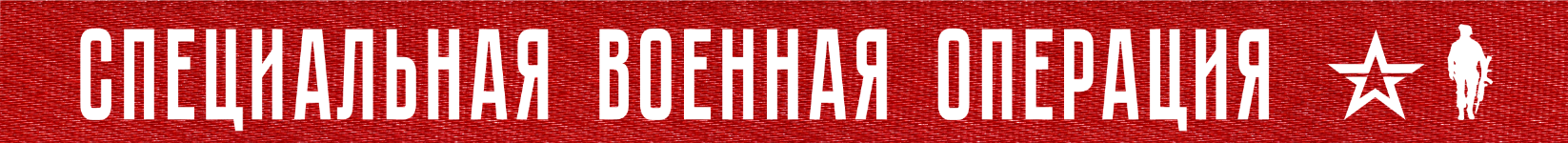 Вооруженные Силы Российской Федерации продолжают специальную военную операцию.На Купянском направлении ударами штурмовой и армейской авиации, огнем артиллерии «Западной» группировки войск нанесено поражение живой силе и военной технике противника в районах населенных пунктов Новоселовское Луганской Народной Республики, а также Двуречная, Табаевка, Песчаное и Берестовое Харьковской области.За сутки на данном направлении уничтожено до 70-ти украинских военнослужащих, пять пикапов, три автомобиля и самоходная гаубица «Гвоздика».На Красно-Лиманском направлении в результате ударов оперативно-тактической и армейской авиации, огня артиллерии и тяжелых огнеметных систем группировки войск «Центр» поражены подразделения ВСУ в районах населенных пунктов Терны, Красный Лиман Донецкой Народной Республики, Стельмаховка Луганской Народной Республики и Серебрянского лесничества.Уничтожено до 100 украинских военнослужащих, три боевые бронированные машины, два автомобиля, гаубица Д-30, а также одна установка РСЗО «Град».На Донецком направлении в ходе наступательных действий «Южной» группировки войск, ударов авиации и огня артиллерии уничтожено свыше 60 украинских военнослужащих, четыре автомобиля, четыре гаубицы «Мста-Б», установка РСЗО «Град».Кроме того, в районе населенного пункта Авдеевка Донецкой народной республики уничтожен ангар с военной техникой 110-й механизированной бригады ВСУ.На Южно-Донецком и Запорожском направлениях оперативно-тактической авиацией и артиллерией группировки войск «Восток» наносилось комплексное огневое поражение подразделениям ВСУ в районах населенных пунктов Угледар Донецкой Народной Республики, Левадное и Орехов Запорожской области.Потери противника за сутки составили до 40 украинских военнослужащих, один танк, три боевые бронированные машины и две гаубицы «Мста-Б» и Д-30.Также в районе населенного пункта Малиновка Запорожской области уничтожен склад боеприпасов ВСУ.На Херсонском направлении в ходе контрбатарейной борьбы уничтожена гаубица «Мста-Б».Кроме того, в районах населенных пунктов Антоновка Херсонской области и Веселое Днепропетровской области уничтожены два склада боеприпасов ВСУ.Оперативно-тактической и армейской авиацией, ракетными войсками и артиллерией группировок войск (сил) Вооруженных Сил Российской Федерации за сутки нанесено поражение 93 артиллерийским подразделениям ВСУ на огневых позициях, живой силе и военной технике в 108-ми районах.В районе населенного пункта Моначиновка Харьковской области уничтожен пункт управления подразделением РЭБ вооруженных сил Украины.Истребительной авиацией ВКС России в районе населенного пункта Черевковка Донецкой Народной Республики сбит самолет МиГ-29 и в районе населенного пункта Славянка Донецкой Народной Республики сбит вертолет Ми-8 воздушных сил Украины.Средствами противовоздушной обороны за сутки перехвачены четыре реактивных снаряда системы залпового огня HIMARS и уничтожены семь украинских беспилотных летательных аппаратов в районах населенных пунктов Нововодяное, Коломыйчиха, Житловка Луганской народной республики, Александровка, Кирилловка Донецкой Народной Республики и Пологи Запорожской области.Всего с начала проведения специальной военной операции уничтожены: 385 самолетов, 208 вертолетов, 3121 беспилотный летательный аппарат, 404 зенитных ракетных комплекса, 7859 танков и других боевых бронированных машин, 1019 боевых машин реактивных систем залпового огня, 4091 орудие полевой артиллерии и минометов, а также 8377 единиц специальной военной автомобильной техники.14  ФЕВРАЛя  2023 г., 14:55 (МСК)356-й  деньПРОЧТИ  и  ПЕРЕДАЙ  ДРУГОМУ !